        CURS: 2022-2023    FITXA D’INSCRIPCIÓ 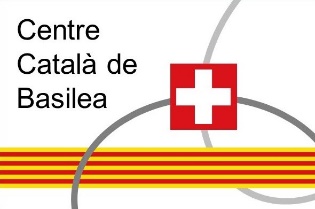 Nen\a  _______________________________________________________________________Data naixement  ________________________________________________________________                     A  (ciutat- país)     _______________________________________________Adreça _________________________________________________________________Nom del pare_______________________________________________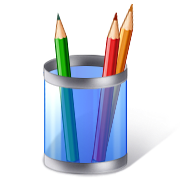 Nascut a__________________________________________________  Data_____________________________________________________Nom de la mare_____________________________________________Nascuda a _________________________________________________  Data______________________________________________________Nom i edat dels germans                           _________________________________________________________________________________________________________________________________________________________________________________________________________________________________________________________________________________Llengua que parlen habitualment els pares entre ells  _________El pare amb el nen/a  ________________________________La mare amb el nen/a  _______________________________Altres familiars amb el nen/a __________________________                                          ________________________________________________                                        ________________________________________________En aquests moments el nen/a :S’ inicia en la lectura i escriptura en català o altra llengua.Entén i parla el català.Comença a expressar-se en català.L’entén però no el parla. No l’entén ni el parla.Altres ______________________________Motiu d’inscripció a L’ESCOLETA _______________________________________________________________
____________________________________________________________________________________________________________________________________________________________________________________Telèfons d’interès:Casa      _________________________________  Altres ________________________Pare      _________________________________         ________________________Mare     _________________________________Adreça electrònica de contacte _______________________________________Data:______________________________                 Signatura pare\mare: